        № 446                                                                           от  09 октября 2019 г.П О С Т А Н О В Л Е Н И ЕО повышении размера оплаты труда работников органов местного самоуправления муниципального образования «Городское поселение  Морки», осуществляющих профессиональную деятельность по профессиям рабочихАдминистрация муниципального образования «Городское  поселение Морки» п о с т а н о в л я е т:1. Повысить с 1 октября 2019 г. в 1,043 раза размеры базовых окладов работников органов местного самоуправления муниципального образования «Городское поселение Морки», осуществляющих профессиональную деятельность по профессиям рабочих. При повышении окладов их размеры подлежат округлению до целого рубля в сторону увеличения.2. Настоящее постановление вступает в силу со дня его подписания
и распространяется на правоотношения, возникшие с 1 октября 2019 года.3. Настоящее постановление обнародовать и разместить на официальном интернет- портале Республики Марий Эл.4. Контроль за исполнением настоящего постановления оставляю за собой. И.о. Главы администрации МО«Городское поселение Морки	«	            	                       Л.А.Чеченова.«Морко ола  сынан илем»муниципальный      образованийынадминистрацийже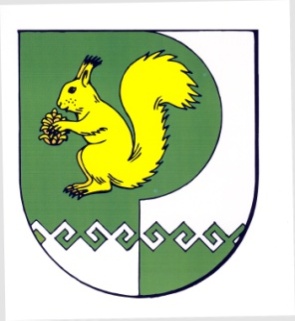  «Администрациямуниципальногообразования«Городское поселениеМорки»